В целях соблюдения норм действующего законодательства, ООО «Нижэкология-НН» размещает сведения о перечне многоквартирных домов, собственникам и пользователям помещений, в которых коммунальная услуга по обращению с твердыми коммунальными отходами предоставляется напрямую региональным оператором по обращению с твердыми коммунальными отходами.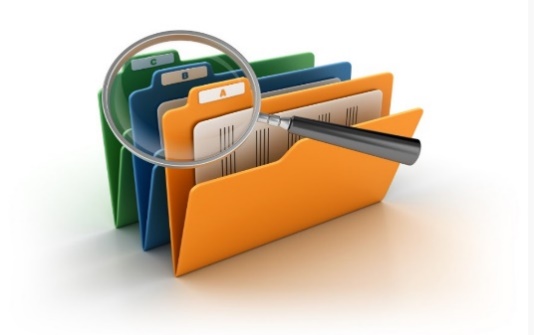 -Реестр многоквартирных домов(активная ссылка)Доводим до сведения Потребителей, а также лиц, осуществляющих управление общим имуществом собственников многоквартирного дома, что в случаях:- принятия решения, предусмотренного пунктом 4.4 части 2 статьи 44 Жилищного кодекса Российской Федерации, о заключении договора на оказание услуг по обращению с твердыми коммунальными отходами с региональным оператором; - прекращения договора на оказание услуг по обращению с твердыми коммунальными отходами, заключенного между управляющей организацией, товариществом или кооперативом с региональным оператором по обращению с твердыми коммунальными отходами;Управляющая организация, товарищество или кооператив (в зависимости от выбранного собственниками МКД способа управления), осуществляющие управление многоквартирным домом предоставляет в адрес ООО «Нижэкология-НН» сведения, необходимые для начисления платы за коммунальную услугу по обращению с твердыми коммунальными отходами.Такие сведения должны включать в себя: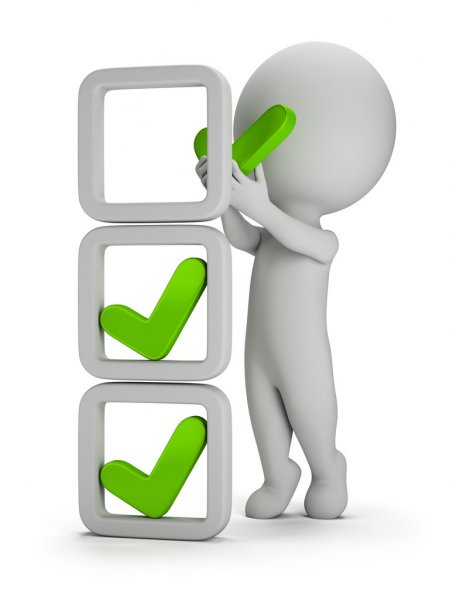 фамилию, имя, отчество (отчество при наличии);дату и место рождения;реквизиты документа, удостоверяющего личность;контактный телефон и адрес электронной почты (при наличии);наименование (фирменное наименование) и место государственной регистрации юридического лица, контактный телефон, если собственником жилого помещения в многоквартирном доме является юридическое лицо;*указанная информация передается по каждому собственнику и пользователю жилых помещений в многоквартирном доме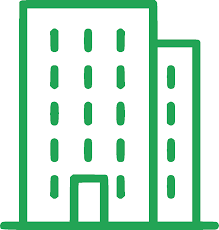 адреса жилых помещений в многоквартирном доме, собственникам или пользователям которых предоставляется коммунальная услуга по обращению с твердыми коммунальными отходами, с указанием общей площади жилого помещения, общей площади помещений, входящих в состав общего имущества в многоквартирном доме, а также площади каждого из помещений и количества лиц, постоянно проживающих в жилом помещении;реквизиты документов, подтверждающих право собственности на каждое жилое помещение в многоквартирном доме и (или) их копии (при их наличии).сведения о применении в отношении собственника или пользователя жилых помещений в многоквартирном доме мер социальной поддержки по оплате коммунальных услуг в соответствии с законодательством Российской Федерации;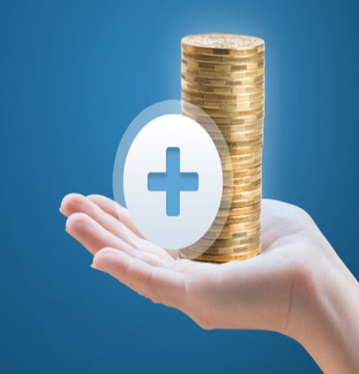 сведения о случаях, периодах и основаниях перерасчета размера платы за коммунальную услугу по обращению с твердыми коммунальными отходами, предоставленную потребителю, копии документов, подтверждающих право потребителя на перерасчет размера платы в соответствии с настоящими Правилами, за предыдущие 12 месяцев.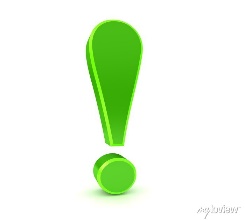 Информация должна быть предоставлена не позднее, чем за 5 рабочих дней до даты начала оказания региональным оператором коммунальной услуги по обращению с ТКО. Дата начала предоставления услуги утверждается протоколом общего собрания собственников многоквартирного дома, а в случае, если она не указана, либо указана, но уже прошла, то есть копия протокола передана региональному оператору позже, датой начала действия договора с региональным оператором считается день, когда им была получена копия соответствующего протокола.Согласно ст. 157.2 ЖК РФ по решению регионального оператора по обращению с твердыми коммунальными отходами срок начала предоставления региональным оператором коммунальной услуги по обращению с ТКО может быть перенесен, но не более чем на три календарных месяца. О таком решении региональный оператор уведомляет лицо, по инициативе которого было созвано собрание, не позднее пяти рабочих дней со дня получения копий решения и протокола общего собрания собственников помещений в многоквартирном доме в порядке, предусмотренном частью 1 статьи 46 настоящего КодексаПредоставление указанных выше сведений не требует согласия субъекта персональных данных на передачу и обработку таких данных в соответствии с пунктом 5 части 1 статьи 6 Федерального закона "О персональных данных" от 27.07.2006 N 152-ФЗ, если обработка персональных данных необходима для исполнения договора, стороной которого является субъект персональных данных.